TÝDENNÍ PLÁN Č.21TÝDENNÍ PLÁN Č.21TÝDENNÍ PLÁN Č.211.TŘÍDA  2020/2021OD:18.1.2021DO: 24.1.2021JMÉNO: www.skola-sokolec.czPsaníUčivo:ÚkolyÚkolyPondělí2. str.9,10- píšeme tužkou č.2 (HB)- správné sezení- rozcvičení ruky- správné držení tužkyNezapomeň – tužka má být ořezaná.- píšeme tužkou č.2 (HB)- správné sezení- rozcvičení ruky- správné držení tužkyNezapomeň – tužka má být ořezaná.Úterý2. str.10,11- píšeme tužkou č.2 (HB)- správné sezení- rozcvičení ruky- správné držení tužkyNezapomeň – tužka má být ořezaná.- píšeme tužkou č.2 (HB)- správné sezení- rozcvičení ruky- správné držení tužkyNezapomeň – tužka má být ořezaná.Středa2. str.11- píšeme tužkou č.2 (HB)- správné sezení- rozcvičení ruky- správné držení tužkyNezapomeň – tužka má být ořezaná.- píšeme tužkou č.2 (HB)- správné sezení- rozcvičení ruky- správné držení tužkyNezapomeň – tužka má být ořezaná.Pátek2. str.12,13- píšeme tužkou č.2 (HB)- správné sezení- rozcvičení ruky- správné držení tužkyNezapomeň – tužka má být ořezaná.- píšeme tužkou č.2 (HB)- správné sezení- rozcvičení ruky- správné držení tužkyNezapomeň – tužka má být ořezaná.ČteníSlabikář/ Pracovní sešitÚkolyÚkolyPondělístr.29,30  PS 12- obloučkujte slabiky - sluchová a zraková analýza- délka slabik- čteme slova, věty- nezapomínáme na čtecí list- obloučkujte slabiky - sluchová a zraková analýza- délka slabik- čteme slova, věty- nezapomínáme na čtecí listÚterýstr. 31  PS 13- obloučkujte slabiky - sluchová a zraková analýza- délka slabik- čteme slova, věty- nezapomínáme na čtecí list- obloučkujte slabiky - sluchová a zraková analýza- délka slabik- čteme slova, věty- nezapomínáme na čtecí listStředastr.32 D,d  PS 14- obloučkujte slabiky - sluchová a zraková analýza- délka slabik- čteme slova, věty- nezapomínáme na čtecí list- obloučkujte slabiky - sluchová a zraková analýza- délka slabik- čteme slova, věty- nezapomínáme na čtecí listČtvrtekKontrolní práce  I.pololetí- obloučkujte slabiky - sluchová a zraková analýza- délka slabik- čteme slova, věty- nezapomínáme na čtecí list- obloučkujte slabiky - sluchová a zraková analýza- délka slabik- čteme slova, věty- nezapomínáme na čtecí listPátekstr.32, 33- obloučkujte slabiky - sluchová a zraková analýza- délka slabik- čteme slova, věty- nezapomínáme na čtecí list- obloučkujte slabiky - sluchová a zraková analýza- délka slabik- čteme slova, věty- nezapomínáme na čtecí listMatematikaPracovní učebnice 3ÚkolyÚkolyPondělíPU str.5- procvičujte +,- v oboru 0-10- obor 0-20- porovnávejte < , =, >- slovní úlohy- geometrie - tvary- procvičujte +,- v oboru 0-10- obor 0-20- porovnávejte < , =, >- slovní úlohy- geometrie - tvaryÚterýPU 3 str.6- procvičujte +,- v oboru 0-10- obor 0-20- porovnávejte < , =, >- slovní úlohy- geometrie - tvary- procvičujte +,- v oboru 0-10- obor 0-20- porovnávejte < , =, >- slovní úlohy- geometrie - tvaryStředaPU 3 str.6,7- procvičujte +,- v oboru 0-10- obor 0-20- porovnávejte < , =, >- slovní úlohy- geometrie - tvary- procvičujte +,- v oboru 0-10- obor 0-20- porovnávejte < , =, >- slovní úlohy- geometrie - tvaryČtvrtekPU 3 str.7- procvičujte +,- v oboru 0-10- obor 0-20- porovnávejte < , =, >- slovní úlohy- geometrie - tvary- procvičujte +,- v oboru 0-10- obor 0-20- porovnávejte < , =, >- slovní úlohy- geometrie - tvaryPátekKontrolní práce  I.pololetí- procvičujte +,- v oboru 0-10- obor 0-20- porovnávejte < , =, >- slovní úlohy- geometrie - tvary- procvičujte +,- v oboru 0-10- obor 0-20- porovnávejte < , =, >- slovní úlohy- geometrie - tvaryAnglický jazykČtvrtekPL str.21 - doplnění barev podle nahrávkyUČ str. 33 - dokončení lekcezávěrečné shrnutí a opakování barvy, číslovky, hračkyzávěrečné shrnutí a opakování barvy, číslovky, hračkyPrvoukaÚkolyÚkolyPondělíPS str. 26Člověk – péče o zdravíČlověk – péče o zdravíČtvrtekPS str .27Člověk – péče o zdravíČlověk – péče o zdravíVýtvarná a pracovní výchovaVýtvarná a pracovní výchovaHUDEBNÍ VÝCHOVA TĚLESNÁ VÝCHOVAZimní oblečení – čepice – rukavice – bramborová tiskátkaZimní oblečení – čepice – rukavice – bramborová tiskátkaZazpívejte si doma Procházka v lese Sebehodnocení : Sebehodnocení : Sebehodnocení : Sebehodnocení : Vzkazy pro děti:Milí prvňáčci, v tomto týdnu na nás čeká písmenko d, D, v matematice začneme poznávat čísla do 20. Také na vás čekají první „velké“ písemné práce. Jste šikulky, určitě vše zvládnete na „lyžařku“ . pančelka LuckaChceš získat truhličku?  Najdi cestu bludištěm.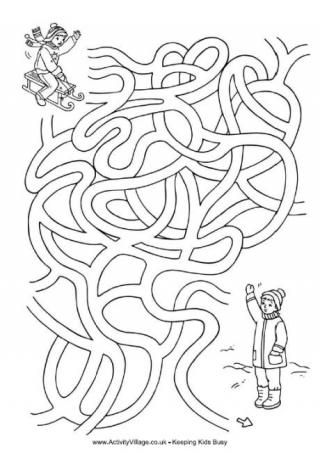 Vzkazy pro rodiče:Z osobních účtů vašich dětí bylo zaplaceno 7Kč – sešit na ČJ s pomocnými linkami.Vzkazy p. učitelcepodpis rodičů (po společném přečtení) ………………………………………………………………..	